Документ предоставлен КонсультантПлюс
В каком порядке осуществляется диспансеризация?Понятие диспансеризацииДиспансеризация предполагает профилактический медицинский осмотр и дополнительные методы обследований в целях оценки состояния здоровья (включая определение группы здоровья и группы диспансерного наблюдения) определенных групп населения (ч. 4 ст. 46 Закона от 21.11.2011 N 323-ФЗ; п. 2 Порядка, утв. Приказом Минздрава России от 27.04.2021 N 404н).Профилактический медицинский осмотр проводится для раннего (своевременного) выявления состояний, заболеваний и факторов риска их развития, немедицинского потребления наркотических средств и психотропных веществ, а также для определения групп здоровья и выработки рекомендаций для пациентов (п. 1 ч. 2 ст. 46 Закона N 323-ФЗ).Порядок и периодичность проведения диспансеризации и перечень включаемых в нее исследований утверждаются Минздравом России (ч. 7 ст. 46 Закона N 323-ФЗ; пп. 5.2.65 Положения, утв. Постановлением Правительства РФ от 19.06.2012 N 608).Порядок проведения диспансеризацииДиспансеризация проводится в рамках Программы государственных гарантий бесплатного оказания гражданам медицинской помощи и территориальной программы государственных гарантий бесплатного оказания гражданам медицинской помощи.Диспансеризация, например, взрослого населения (от 18 лет и старше) осуществляется, в частности, в отношении работающих, неработающих, а также обучающихся в образовательных организациях по очной форме граждан, право которых на бесплатное оказание медицинской помощи удостоверяется полисом обязательного медицинского страхования (ОМС) (ч. 1 ст. 45 Закона от 29.11.2010 N 326-ФЗ; п. п. 1, 7 Порядка; разд. IV Программы, утв. Постановлением Правительства РФ от 29.12.2022 N 2497).Гражданин проходит диспансеризацию в медицинской организации, в которой он получает первичную медико-санитарную помощь. При отсутствии в населенном пункте, в котором проживает гражданин старше 65 лет, медицинской организации, в которой могут быть проведены профилактический медицинский осмотр или диспансеризация, может осуществляться перевозка такого гражданина в медицинскую организацию (ч. 1, 2 ст. 21, ч. 1, 2 ст. 33 Закона N 323-ФЗ; п. 10 Порядка).Диспансеризация осуществляется в два этапа. Цель первого этапа диспансеризации (скрининга) - выявление у граждан признаков хронических неинфекционных заболеваний, факторов риска их развития, риска пагубного употребления алкоголя, потребления наркотических средств и психотропных веществ без назначения врача, определение группы здоровья, а также медицинских показаний к выполнению дополнительных обследований и осмотров врачами-специалистами для уточнения диагноза на втором этапе диспансеризации.Первый этап включает в себя, в частности, профилактический осмотр, проведение мероприятий, направленных на выявление онкологических заболеваний, проведение краткого индивидуального профилактического консультирования и прием (осмотр) врачом-терапевтом. Конкретные мероприятия, проводимые в рамках профилактического осмотра, зависят от возраста гражданина. Так, для граждан в возрасте от 40 лет и старше проводится также общий анализ крови (гемоглобин, лейкоциты, СОЭ) (п. 17 Порядка).Этот этап может проводиться в том числе мобильными медицинскими бригадами, сформированными для этой цели в медицинской организации (п. 19 Порядка; п. п. 2, 3 Приложения N 8 к Положению, утв. Приказом Минздравсоцразвития России от 15.05.2012 N 543н).Второй этап диспансеризации проводится с целью дополнительного обследования и уточнения диагноза заболевания (состояния). Участвующие на данном этапе в осмотре гражданина врачи-специалисты, а также перечень проводимых обследований зависят от возраста гражданина и (или) наличия соответствующих показаний (п. 18 Порядка).Гражданин вправе отказаться от проведения диспансеризации в целом либо от отдельных видов медицинских вмешательств, входящих в ее объем (п. 11 Порядка).Если в ходе диспансеризации будут установлены медицинские показания к проведению дополнительных исследований, осмотров и мероприятий, не входящих в объем диспансеризации, они будут назначены и проведены пациенту с учетом порядка оказания медицинской помощи по профилю выявленного или предполагаемого заболевания (состояния) (п. 21 Порядка).Для прохождения диспансеризации работники в возрасте до 40 лет имеют право на освобождение от работы на один рабочий день раз в три года, работники в возрасте 40 лет и старше - на один рабочий день один раз в год, а работающие пенсионеры или лица предпенсионного возраста - на два рабочих дня раз в год. При этом за ними сохраняется место работы (должность) и средний заработок.Работники обязаны представлять работодателю медицинские справки, подтверждающие прохождение диспансеризации в день (дни) освобождения от работы, если это предусмотрено локальным нормативным актом. Такую справку можно получить в медицинской организации, в которой гражданин проходил диспансеризацию (ст. 185.1 ТК РФ; п. 10 Порядка).Диспансеризация в текущем годуДиспансеризация в отношении граждан в возрасте от 18 до 39 лет включительно проводится раз в три года (то есть в возрасте 18, 21, 24, 27, 30, 33, 36 и 39 лет) (пп. 1 п. 5 Порядка).Диспансеризация в отношении граждан в возрасте 40 лет и старше, а также в отношении определенных категорий граждан (например, работающих пенсионеров или лиц предпенсионного возраста) проводится ежегодно (пп. 2 п. 5 Порядка).При этом годом прохождения диспансеризации считается календарный год, в котором гражданин достигает соответствующего возраста (п. 5 Порядка).Граждане, переболевшие COVID-19, вправе дополнительно пройти углубленную диспансеризацию, включающую исследования и медицинские вмешательства по установленному перечню. Такая диспансеризация проводится не ранее 60 календарных дней после выздоровления. Также углубленная диспансеризация может быть проведена по инициативе гражданина, в отношении которого отсутствуют сведения о перенесенном заболевании COVID-19 (п. 7 Порядка; п. п. 2, 6 Порядка, утв. Приказом Минздрава России от 01.07.2021 N 698н; разд. IV Программы; Приложение N 2 к Программе).Осуществление в 2023 г. профилактических мероприятий, включая диспансеризацию и профилактические медицинские осмотры граждан, предусмотрено Базовой программой ОМС в рамках Программы государственных гарантий бесплатного оказания гражданам медицинской помощи на 2023 год и на плановый период 2024 и 2025 годов (разд. IV Программы).Электронный журнал "Азбука права" | Актуально на 20.01.2023Диспансеризация взрослого населения проводится бесплатно в два этапа. Для граждан в возрасте от 18 до 39 лет включительно диспансеризация проводится раз в три года, для граждан от 40 лет и старше, а также граждан определенных категорий - ежегодно. Граждане, переболевшие COVID-19, вправе дополнительно пройти углубленную диспансеризацию.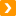 См. также:Как получить полис ОМС?Какие льготы предусмотрены для лиц предпенсионного возраста?